Name_________________________________________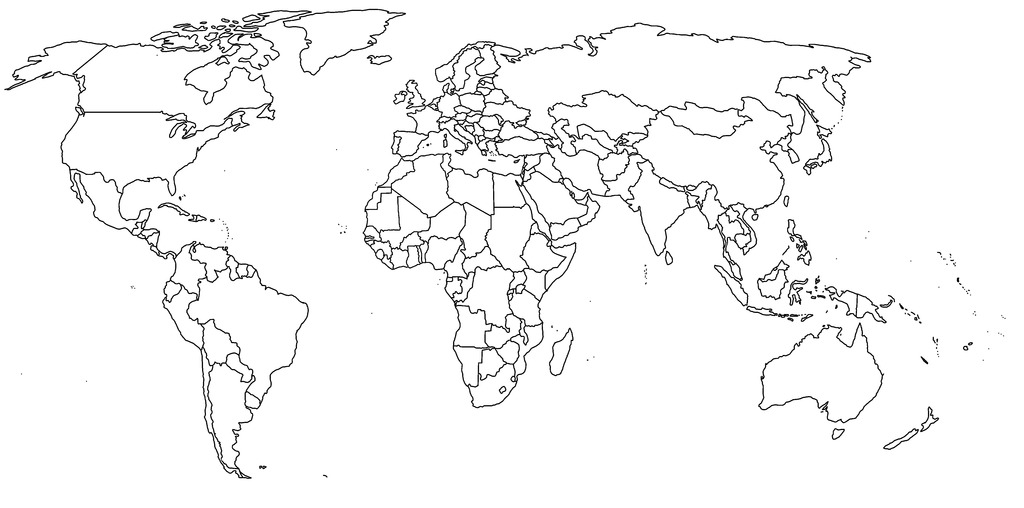 Cold War TimelinePut the key events from the readings in the correct decade (see the dates on the readings and INCLUDE them.)DecadeDateEvent (name of the event is all that is needed)1940s1950s1960s1970s1980s1990s